ANEXO I – FICHA DE INSCRIÇÃO e AUTORIZAÇÃO DO RESPONSÁVEL LEGAL(A ficha é individual - Preencher preferencialmente por digitação ou em letra bastão legível)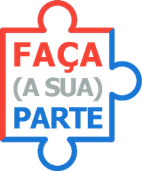 Diretoria de Ensino:Diretoria de Ensino:Diretoria de Ensino:Diretoria de Ensino:Diretoria de Ensino:Escola:Escola:Escola:Escola:Escola:Nome do(a) Estudante:Nome do(a) Estudante:Nome do(a) Estudante:Nome do(a) Estudante:Nome do(a) Estudante:Idade:RA/RG:RA/RG:RA/RG:Série/Classe:Endereço: Endereço: Endereço: Endereço: Endereço: Complemento:Complemento:Complemento:Bairro:Bairro:Cidade: Cidade: Cidade: Cidade: Cidade: Telefone:Telefone:Telefone:Celular:Celular:Nome do(a) Professor(a) Orientador(a):Nome do(a) Professor(a) Orientador(a):Nome do(a) Professor(a) Orientador(a):Nome do(a) Professor(a) Orientador(a):Nome do(a) Professor(a) Orientador(a):E-Mail do(a) Professor(a) Orientador(a):E-Mail do(a) Professor(a) Orientador(a):E-Mail do(a) Professor(a) Orientador(a):E-Mail do(a) Professor(a) Orientador(a):E-Mail do(a) Professor(a) Orientador(a):AUTORIZAÇÃO DO RESPONSÁVEL LEGALAUTORIZAÇÃO DO RESPONSÁVEL LEGALAUTORIZAÇÃO DO RESPONSÁVEL LEGALAUTORIZAÇÃO DO RESPONSÁVEL LEGALAUTORIZAÇÃO DO RESPONSÁVEL LEGALO tratamento de dados pessoais de crianças e de adolescentes deverá ser realizado em seu melhor interesse, nos termos deste artigo e da legislação pertinente. §1º O tratamento de dados pessoais de crianças deverá ser realizado com o consentimento específico e em destaque dado por pelo menos um dos pais ou pelo responsável legal (art. 14, § 1º da LGPD).O tratamento de dados pessoais de crianças e de adolescentes deverá ser realizado em seu melhor interesse, nos termos deste artigo e da legislação pertinente. §1º O tratamento de dados pessoais de crianças deverá ser realizado com o consentimento específico e em destaque dado por pelo menos um dos pais ou pelo responsável legal (art. 14, § 1º da LGPD).O tratamento de dados pessoais de crianças e de adolescentes deverá ser realizado em seu melhor interesse, nos termos deste artigo e da legislação pertinente. §1º O tratamento de dados pessoais de crianças deverá ser realizado com o consentimento específico e em destaque dado por pelo menos um dos pais ou pelo responsável legal (art. 14, § 1º da LGPD).O tratamento de dados pessoais de crianças e de adolescentes deverá ser realizado em seu melhor interesse, nos termos deste artigo e da legislação pertinente. §1º O tratamento de dados pessoais de crianças deverá ser realizado com o consentimento específico e em destaque dado por pelo menos um dos pais ou pelo responsável legal (art. 14, § 1º da LGPD).O tratamento de dados pessoais de crianças e de adolescentes deverá ser realizado em seu melhor interesse, nos termos deste artigo e da legislação pertinente. §1º O tratamento de dados pessoais de crianças deverá ser realizado com o consentimento específico e em destaque dado por pelo menos um dos pais ou pelo responsável legal (art. 14, § 1º da LGPD).Autorizo o(a) estudante, acima identificado, a participar e cumprir todas as etapas definidas no regulamento do Concurso de Redação 2023: Você sabia que, a partir dos Objetivos de Desenvolvimento Sustentável (ODS) e com nossas ações, poderemos alcançar um futuro melhor e mais sustentável para todas e todos?  Então, “FAÇA (A SUA) PARTE”!Autorizo o(a) estudante, acima identificado, a participar e cumprir todas as etapas definidas no regulamento do Concurso de Redação 2023: Você sabia que, a partir dos Objetivos de Desenvolvimento Sustentável (ODS) e com nossas ações, poderemos alcançar um futuro melhor e mais sustentável para todas e todos?  Então, “FAÇA (A SUA) PARTE”!Autorizo o(a) estudante, acima identificado, a participar e cumprir todas as etapas definidas no regulamento do Concurso de Redação 2023: Você sabia que, a partir dos Objetivos de Desenvolvimento Sustentável (ODS) e com nossas ações, poderemos alcançar um futuro melhor e mais sustentável para todas e todos?  Então, “FAÇA (A SUA) PARTE”!Autorizo o(a) estudante, acima identificado, a participar e cumprir todas as etapas definidas no regulamento do Concurso de Redação 2023: Você sabia que, a partir dos Objetivos de Desenvolvimento Sustentável (ODS) e com nossas ações, poderemos alcançar um futuro melhor e mais sustentável para todas e todos?  Então, “FAÇA (A SUA) PARTE”!Autorizo o(a) estudante, acima identificado, a participar e cumprir todas as etapas definidas no regulamento do Concurso de Redação 2023: Você sabia que, a partir dos Objetivos de Desenvolvimento Sustentável (ODS) e com nossas ações, poderemos alcançar um futuro melhor e mais sustentável para todas e todos?  Então, “FAÇA (A SUA) PARTE”!Nome completo e legível do Responsável legal (se menor):Nome completo e legível do Responsável legal (se menor):Nome completo e legível do Responsável legal (se menor):Nome completo e legível do Responsável legal (se menor):Nome completo e legível do Responsável legal (se menor):RG:RG:RG:CPF:CPF:Assinatura: Assinatura: Assinatura: Assinatura: Assinatura: Local:Local:Data:Data:Data:ASSINATURA DO ESTUDANTE (Se maior de 18 anos):ASSINATURA DO ESTUDANTE (Se maior de 18 anos):ASSINATURA DO ESTUDANTE (Se maior de 18 anos):ASSINATURA DO ESTUDANTE (Se maior de 18 anos):ASSINATURA DO ESTUDANTE (Se maior de 18 anos):